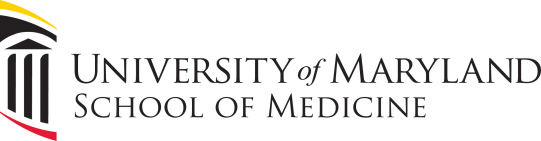 Graduate Program in Life SciencesIndividual Development Plan (IDP) University of Maryland SOM Pre-Candidacy Student Name________________________________________        Date:___________________________________________

Advisor:_________________________________________ Program: Molecular Microbiology & Immunology
				The Graduate Program in Life Sciences is committed to providing a top-tier research training environment for graduate students. To further support the development of graduate students in their trajectory towards independent careers, the Graduate Program in Life Sciences is pleased to provide the Individual Development Plan (IDP) as a mentoring guidance document. Once completed, please turn in to your June Green.The specific goals of the review process are to: Identify the graduate student’s goals to promote enhanced productivity Identify graduate student’s professional development needs to foster career growthHelp ensure graduate student’s expectations and goals are aligned  with their faculty advisor and programInstructionsGraduate students and faculty advisors should complete Section A together, and the graduate student should complete Section B to bring with them to their meeting with the faculty advisor. During this meeting, both parties should discuss the graduate student’s responses to the career development section and also ensure that the graduate student and the faculty advisor are aware of the expectations of their studies. Plans for upcoming year1.  Research Interests2.  Courses Required for 1st Year Students      Attending:  Student Seminar Series _________ Journal Club (which ones) ___________________ 3. Research rotations (completed and in progress)	4.  Plans for improving scientific writing and oral presentation skills in the upcoming year (if any)5.  Anticipated meeting and workshop attendance in the upcoming year6. Which professional societies are you a member of? Or which ones would you like to join?Professional Development Goals for the Upcoming Year 1.  Current career goal (s) Please indicate short, mid and long term goals.By signing this form, both parties confirm that they have discussed all items outlined in the document. This form does not constitute a binding contractual agreement between both parties. __________________________________________________________	     _______________________Student’s Signature                                                                                       Date___________________________________________________________     _______________________Advisor’s Signature                                                                                       Date___________________________________________________________     _______________________Bret Hassel, PhD, Graduate Program Director’s Signature                  DateAdditional Resources Jennifer Aumiller (Director, Pre/Postdoctoral Career Development) is available to meet individually with graduate students and/or faculty advisors to provide additional guidance in preparing this document. For additional information, please contact at jaumiller@som.umaryland.edu. More information regarding IDPs are available through FASEB and Science Careers. These materials are available at: http://opa.faseb.org/pages/PolicyIssues/training_links.htm ;  http://myidp.sciencecareers.orgPart A   completed by graduate student and faculty advisor        1st Semester – Core Course, Lab Rotation (winter), Seminar      2nd Semester – Basic Immunology, Microbial Pathogenesis, Lab Rotation, Seminar       3rd  Semester – Virology, Laboratory Rotation, Seminar, Elective___________________________Mentor nameRotation datesProject titlePart B. Professional Development Goals for the Upcoming Year              (completed by graduate student )